Nombre:_____________________ Prueba: Questions/AnswersWrite a question for the following answers. (15)_____________________________________________ -Yo tengo trece años. _____________________________________________ -A ella, le gusta dibujar. _____________________________________________ -No, yo no leo mucho. _____________________________________________ -Sí, Carla baila y canta. _____________________________________________ -Tengo tres hermanos. Translate the questions into español. (15)Do you all (f.) travel? _____________________________________________________Does Victor play basketball?________________________________________________Do you (inf.) like to swim?__________________________________________________Does she ride a bike?_____________________________________________________Do you (f.) eat meat?_____________________________________________________-----------------------------------------------------------------------------------------------------------------------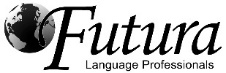 Nombre:_____________________ Prueba: Questions/AnswersWrite a question for the following answers. (15)_____________________________________________ -Yo tengo trece años. _____________________________________________ -A ella, le gusta dibujar. _____________________________________________ -No, yo no leo mucho. _____________________________________________ -Sí, Carla baila y canta. _____________________________________________ -Tengo tres hermanos. Translate the questions into español. (15)Do you all (f.) travel? _____________________________________________________Does Victor play basketball?________________________________________________Do you (inf.) like to swim?__________________________________________________Does she ride a bike?_____________________________________________________Do you (f.) eat meat?_____________________________________________________